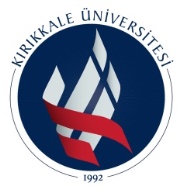 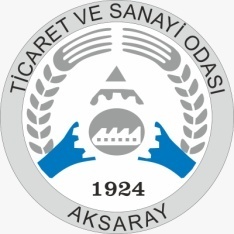 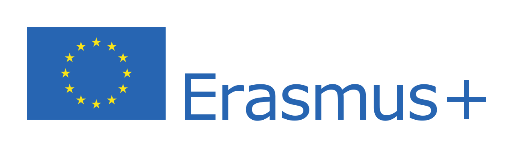 KIRIKKALE ÜNİVERSİTESİ 2020 SÖZLEŞME YILI ORTA ANADOLU STAJ KONSORSİYUMUERASMUS+ PERSONEL HAREKETLİLİĞİ BAŞVURU FORMUTarih ve imza:Başvuru Yaptığı Program
(Eğitim Alma)Eğitim Alma HareketliliğiUnvanıAdı SoyadıFakülte / Bölüm / BirimE-mailTelefon (cep)Telefon (dahili)Başvuru Yapılan Üniversite/Kurum/İşletme6 Şubat 2023 tarihinde  depremin gerçekleştiği 10 ilde (Adana, Adıyaman, Diyarbakır,  Gaziantep, Hatay,  Kahramanmaraş, Kilis, Malatya, Osmaniye ve Şanlıurfa) ikamet eden birinci veya ikinci derece akrabanız var mı?